Памяткадля Клиентов КБ «Гарант-Инвест» по использованию сервиса доставки ПИН-кода по СМСДля получения ПИН-кода к Вашей карте, необходимо зайти на страницу https://np.atlascard.ru и ввести данные карты.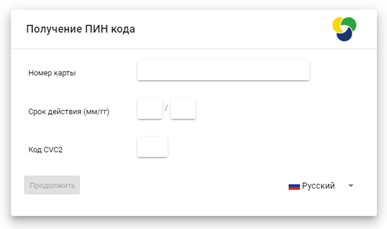 На Ваш номер мобильного телефона будет отправлена СМС с одноразовым паролем для подтверждения операции. 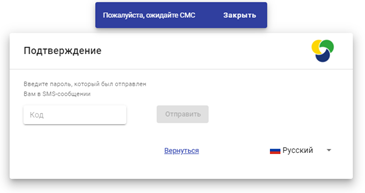 Необходимо ввести полученный код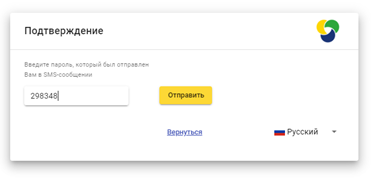 После этого на тот же номер телефона в СМС будет направлен ПИН-код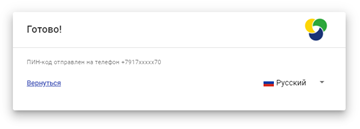 СМС будет содержать ПИН-код.Проверьте работу карты с ПИН-кодом в кассе Банка или любом из банкоматов другой кредитной организации. Достаточно запросить информацию о доступных средствах на карте. Операция должна быть проведена по контактному интерфейсу карты (чипа).! СМС с ПИН-кодом необходимо удалить. По желанию можно сменить ПИН-код кассе Банка или в банкомате.В случае вопросов по получению ПИН необходимо обратится в Банк.